Subag Humas dan TU 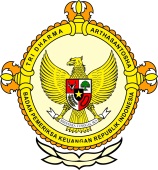       										     BPK Pwk. Prov. Sulawesi TengahTahun :									Bulan :                                                                        		                                                                               		Tanggal : 											Entitas :RS Diminta Hindari Pungutan Peserta BPJS KesehatanTolitoli, (antarasulteng.com) - Kepala Badan Penyelenggara Jaminan Sosial (BPJS) Kesehatan Cabang Palu, Sulawesi Tengah, dr Gerry Adhikusuma mengingatkan para pengelola rumah sakit dan Puskesmas di Kabupaten Tolitoli untuk menghindari segala jenis pungutan dari masyarakat peserta BPJS Kesehatan."Unit-unit pelayanan kesehatan sepantasnya menggratiskan seluruh kebutuhan pasien, mulai dari ruang perawatan, tindakan medis (operasi) hingga obat yang dibutuhkan selama menjalani perawatan," katanya pada acara penandatangan nota kesepahaman antara BPJS Kesehatan dan Pemkab Tolitoli di Tolitoli, Jumat."Tidak ada istilah obat tidak masuk jaminan, semuanya masuk jaminan dan harus disiapkan oleh pengelola rumah sakit," kata Gerry tegas di hadapan seluruh undangan.Bahkan, katanya, bayi yang terlahir dari ibu yang menjalani persalinan dengan menggunakan layanan BPJS Kesehatan, selama berada di rumah sakit, perawatannya juga masuk dalam tanggungan BPJS Kesehatan.Sementara untuk memaksimalkan penggunaan layanan kesehatan yang menjadi program pemerintah secara nasional tersebut, rencananya dalam waktu dekat BPJS Kesehatan akan melakukan sosialisasi di sejumlah kecamatan di Tolitoli."Kami telah berkoordinasi dengan pemkab dan sejumlah instansi lainnya termasuk TNI/Polri untuk mendukung BPJS Kesehatan dalam menyosialisasikan penggunaan kartu jaminan kesehatan ke sejumlah kecamatan di wilayah ini," ujarnya.Wakil Bupati Tolitoli Abd Rahman menyatakan kesiapan pemkab mendukung seluruh langkah yang dilakukan oleh BPJS kesehatan, salah satunya telah diwujudkan dengan pemberian dukungan dana Rp2 miliar kepada pihak BPJS Kesehatan.Wabub juga mengapresiasi penandatanganan nota kesepahaman tersebut, karena hal itu menunjukkan bahwa perbaikan pelayanan kesehatan di wilayah Tolitoli telah dapat lebih ditingkatkan."Semoga kesepakatan yang dilakukan antara pemkab dan BPJS kesehatan ini dapat mendorong peningkatan layanan kesehatan di Tolitoli. Pemkab siap mendukung setiap program BPJS Kesehatan," ungkapnya.Namun demikian, Abd Rahman mengakui hingga kini masih ada sejumlah masyarakat kurang mampu di wilayah Tolitoli yang belum mengantongi Kartu Indonesia Sehat (KIS), namun Pemkab akan berupaya melakukan menyempurnaan melalui pendataan yang sifatnya lebih akurat.Data BPJS Kesehatan mencatat jumlah peserta Jaminan Kesehatan Daerah (Jamkesda) di wilayah Tolitoli dewasa ini mencapai 7.367 jiwa, sementara peserta Jaminan Kesehatan Masyarakat (Jamkesmas) 101.247 jiwa. Editor: Rolex Malaha2016123456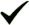 789101112  12345678910111213141516171819202122232425262728293031MEDIAAntara SultengProvinsiPaluDonggalaTolitoliBuolSigiMorowali UtaraParigi MoutongPosoMorowaliTojo Una-unaBanggaiBanggai KepulauanBanggai Laut